План-конспект урока «Глобус и географическая карта»Цель: создать условия для ознакомления с глобусом – моделью Земли и географической картой
Планируемые результаты: Личностные:  формировать интерес к учебному материалу, знанию основных моральных норм, представлению о ценности и уникальности природного мира.Предметные:сформировать знания о глобусе как модели Земли, об условных точках и линиях глобуса; продолжать развитие умения моделировать объекты окружающего мира; делать вывод, чем отличается географическая карта от глобуса. давать определение понятию модели Земли, и объяснять, каковы её особенности. воспитывать желание применять знания в практической работе и аккуратность при ее выполнении.Метапредметные Регулятивные: формировать умение принимать и сохранять учебную задачу, соответствующую этапу обучения; понимать выделенные учителем ориентиры действия в учебном материале; оценивать совместно с учителем и одноклассниками результат своих действий, вносить соответствующие коррективы, в сотрудничестве с учителем, классом находить несколько вариантов решения учебной задачи. Познавательные: анализировать изучаемые объекты с выделением их отличительных признаков; устанавливать причинно-следственные связи в изучаемом круге явлений, ориентироваться на возможное разнообразие способов решения учебной задачи, проводить аналогии между изучаемым материалом и собственным опытом. Коммуникативные: умение договариваться, приходить к общему решению, использовать в общении правила вежливости, регулировать собственное мнение и позицию, строить понятные для окружающих высказывания. Организационная структура урока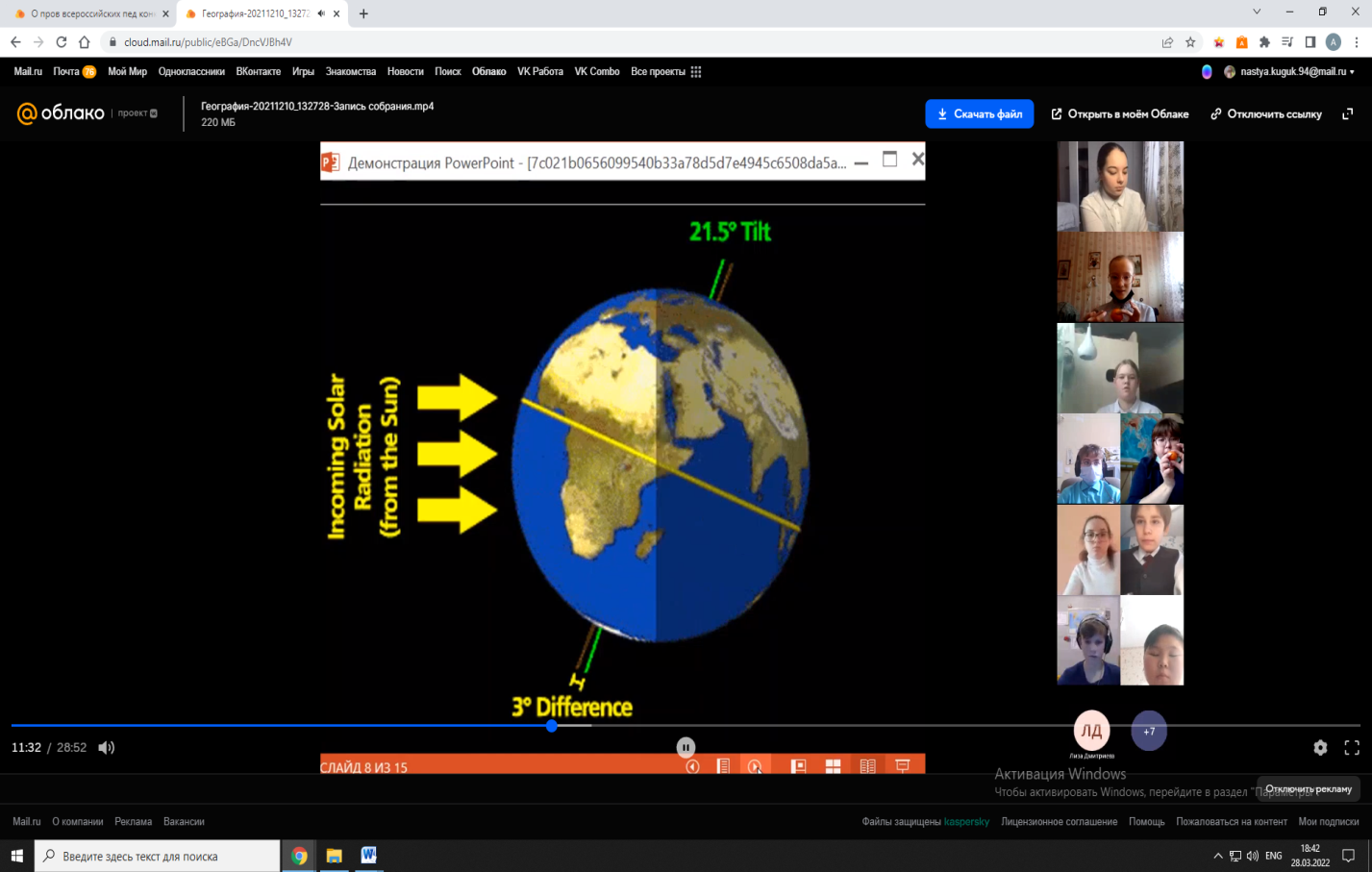 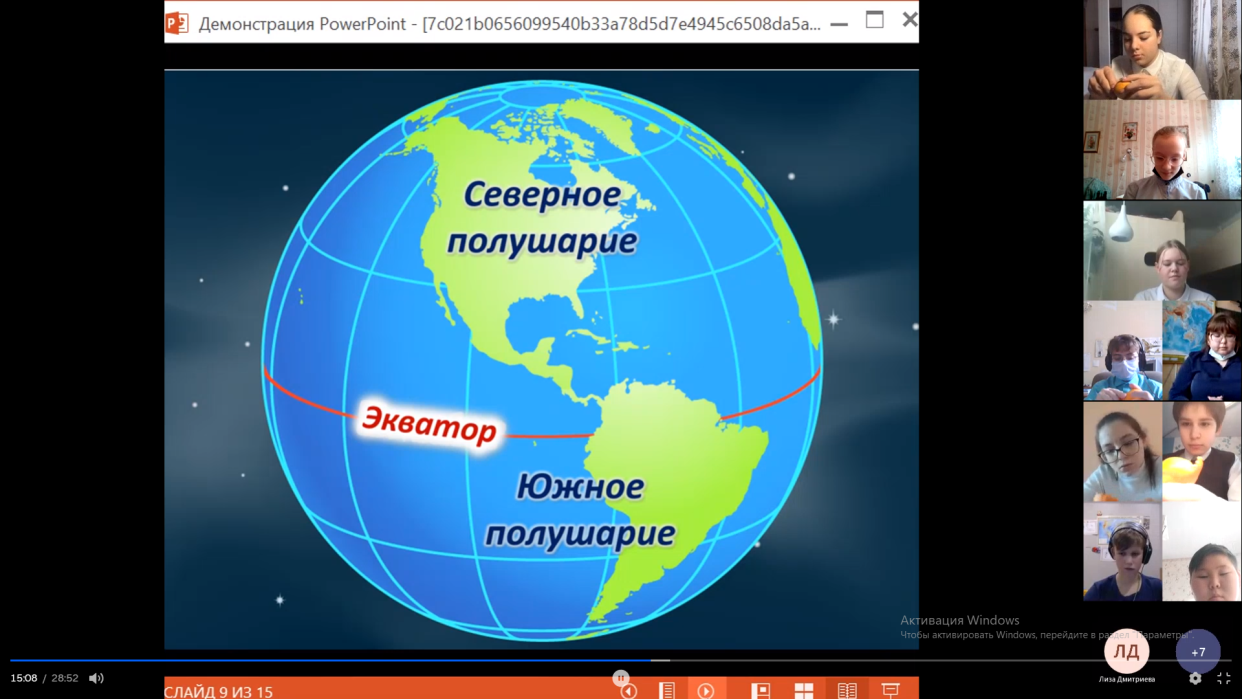 Скриншот онлайн-записи дистанционного урокаМУНИЦИПАЛЬНОЕ БЮДЖЕТНОЕ ОБЩЕОБРАЗОВАТЕЛЬНОЕ УЧРЕЖДЕНИЕ г. ИРКУТСКАСРЕДНЯЯ ОБЩЕОБРАЗОВАТЕЛЬНАЯ ШКОЛА № 15(МБОУ г. ИРКУТСКА СОШ № 15)__________________________________________________________________. Иркутск, ул. Ленина 56, тел./факс 20-17-69, sh15irk@yandex.ruТип урокаУрок «открытия новых знаний»Цели  педагогической деятельностиСоздание условий для активного добывания знаний по изучаемой теме, формирования ответственного отношения к обучению, готовности к саморазвитию и самообразованию на основе мотивации к обучению и познанию нового, формирования умения делать обобщения, устанавливать причинно-следственные связиОбразовательные источники и ресурсыА.А. Летягин География. Начальный курс 6 класс – М.:Вента Граф, 2014Этапы урокаДеятельность учителяДеятельность обучающихсяОрганизационный этапНачинается урок.Он пойдет ребятам впрок.Постарайтесь все понять,Учитесь тайны открывать,Ответы полные давайтеИ на уроке не зевайте.Здравствуйте, ребята!  Давайте покажем, какое у нас сегодня с вами настроение? https://docs.google.com/forms/d/e/1FAIpQLSeMoTVhd61LncPZw7Fw_-3p8RCeZd6wHKfEW1jaDPRTDoBV5w/viewform?embedded=true (Через гугл форму показать свое настроение, выбрав 1 из 2 смайликов)Обучающиеся эмоционально настраиваются на урок С помощью гугл формы, транслируют свой настрой на урокII. Актуализация знаний-Ребята, скажите, а какую форму имеет Земля? - Назовите мне фамилию и имя первого в истории человечества космонавта, совершившего первый космический полет! - Что такое солнечная система? (Это солнце и планеты)- Сколько планет солнечной системы вы знаете? Назовите их! - Назовите спутник Земли. Отвечают на фопросы учителяЗемля имеет форму шара12 апреля 1961 - летчик – космонавт Юрий Гагарин осуществил первый в истории человечества космический полёт, за 108 минут совершив один виток вокруг Земли на корабле «Восток-1» 8: Меркурий, Марс, Юпитер, Венера, Уран, Плутон, Луна, Земля Луна – спутник земли, она вращается вокруг ЗемлиIII. Определение темы урока, целеполагание-Молодцы! А о чем сегодня пойдет речь? Это вы узнаете, отгадав загадки.Есть Земли, а есть Луны,
Нет, не карта, но почти.
Круглый он, крутиться может.
Изучить весь мир поможет  (Глобус)Я ходил по разным странам,
Плыл по рекам, океанам,
По пустыне шёл отважно –
На одном листе бумажном (карта)– Итак, что же это такое? (Глобус, карта)– Это и будет темой нашего урока «Глобус и географическая карта»-Какую цель мы поставим с вами на уроке?Глобус, картаСтавят цель урока:сформировать представления о глобусе и географической карте. IV/ Открытие новых знаний-Посмотрите, у меня в руках есть разные предметы, чем они между собой взаимосвязаны? (глобус, вертолет, машинка)Правильно, каждая из них является увеличенной или уменьшенной копией настоящего объекта или как мы ее по-другому можем назвать?- «Модель»Вы конечно же догадались, что глобус является моделью Земли. (Модель – уменьшенное изображение предмета)Иногда, чтобы изучить какой - либо предмет, ученые делают его уменьшенное или увеличенное изображение – модель.– Но ведь это современная модель глобуса, а какой же был древний глобус? Внимание на экран.-презентация -- Первый глобус появился более 500 лет назад, в Германии, и создал его немецкий географ Мартин Бехайм(записать). Сделал он был из телячьей кожи, туго натянутой на металлические ребра. На нем отсутствует Америка. Берега Западной Европы и Восточной Азии разделены только морем. Он назвал свою модель «земное яблоко». До сих пор первый глобус хранится в одном из музеев Германии.– Посмотрите на глобус. Во всем ли он похож на Землю?  - Как вы думаете, что на глобусе изображено синим цветом? (.- А, что изображено другими цветами?- Сейчас я попробую повернуть глобус. Что помогает мне совершать это движение?–Почему глобус наклонили?  - Ребята, у вас на столе лежит мандарин. Как вы думаете, для чего? Я предлагаю каждому из вас представить, что мандарин это глобус. Зажмите двумя пальцами мандарин, имитирую ось и повращайте его.-Как вы думаете, что происходит в результате вращения Земли вокруг своей оси? - Давайте вспомним, за какое время Земля совершает оборот вокруг Солнца? – На глобусе есть две точки, которые при вращении остаются на месте. Кто знает их названия? Давайте сделаем с вами вывод по всему вышесказанному?Возьмите нить , которая лежит у вас на столах. Найдите на своем глобусе самую широкую, где она проходит?Посередине глобуса проходит линия,Кривая, ярко – синяя.Делит глобус пополам –Чтобы нам не спутать вдруг,где там Север, а где Юг.- Внимание: вопрос! Что это за линия?- Кто- нибудь из вас знает, как называется эта линия? - Правильно! Эта линия называется экватор.- Зачем нужна эта линия? - А, теперь возьмите свою модель глобуса и очистите её. (старайтесь кожуру не делить на мелкие части, и не выбрасывайте ее)- Посмотрите: какие еще вы видите линии? (Правильно, вертикальные )– Линии, которые соединяют северный  южный полюса, называются-.меридианы– А линии, которые идут с запада на восток, называются параллели.Поэтому часто глобус называют «Мяч в сетке»– Кто из вас видел параллели и меридианы? – Зачем их начертили на глобусе?– Как вы думаете, людям, каких профессий необходимо знать местонахождение? Учащиеся делают предположения о том, как связаны между собой данные предметы Приходят к выводу о том, что эти объекты являются копиями реальных объектовОбучающиеся слушают учителя, записывают в тетрадь основные моментыОтвечают на вопросы учителя-Глобус - это небольшой шар. Он окрашен разными цветами. Большую часть занимает голубой. Встречаются еще желтый, зеленый, коричневый цвета. Глобус стоит на ножке и его можно вращать).-море, озеро, т.е. вода На земле много океанов и морей- Коричневый, зелёный цвет - это вся суша и горы.-Правильно, значит наш глобус имеет ось вращения-В таком положении Земля летит по орбите вокруг Солнца-Происходит смена дня и ночи.-за 365 днейСеверный полюс, Южный полюс Вывод: глобус вращается вокруг воображаемой оси; и на глобусе есть два полюса.С помощью нити измеряют мандарин и находят его самую широкую частьЭкватор-Делит нашу Землю на два полушария (южное и северное- дети чистят мандарин-вертикальные-таких линий нет-эти линии помогают нам найти местоположение, адрес любой точки Земли-летчикам, морякам, исследователямV. ФизкультминуткаПришло время нам немного отдохнуть.На ноге стоит одной,
Крутит-вертит головой.
Нам показывает страны,
Реки, горы, океаны.
Ты как глобус покрутись,
А теперь остановись!Делают визкультразминкуVI. Включение новых знаний в систему знаний-Продолжаем работать со своими моделями. У вас на столе осталась шкурка от апельсинов. Возьмите и приложите ее к чистому листу.– Что заметили? Итак, делаем вывод: .– Какое чудо вы увидели? Во что превратился ваш глобус? – Вот так ученые перенесли круглую землю на плоский лист бумаги. Значит что такое карта?  -А теперь разделите свой глобус пополам и положите на лист. Что мы видим ? Именно эти полушария и изображены на физической карте, которой мы будем пользоваться в 6 классе.- Скажите, а что мы можем увидеть на такой карте? Дети прикладывают кожуру к чистому листу бумаги кожура на листе стала плоской Делают вывод: апельсин был в форме шара, а кожура на листе стала плоской-земной шар превратился в плоскую карту Карта – это уменьшенное изображение поверхности Земли. У нас был шар, а сейчас он разделился на два полушария. Значит, карту земного шара обычно изображают в виде двух полушарий. Это Западное и Восточное полушария. (расположение морей, океанов, гор, материков должно совпасть с глобусом).VII. Первичное закрепление знанийИтак, давайте подведем итог сегодняшнему уроку– Что же такое «глобус»? -Какими цветами здесь все обозначено? - Линии, которые соединяют северный и южный полюса, называются…?. - Какие полушария вы знаете? -Удобно ли работать с глобусом? Вся ли поверхность видна? - Правильно, поэтому нам помогает видеть все части Земли только карта.Подводят итог, систематизируя знания:-модель земного шара-вода – синим цветом, суша – зеленым, жёлтым, коричневым-экватор-Западное и Восточное-Работать с глобусом, не всегда удобно. Видна только та часть поверхности земного шара, которая обращена к намVIII. РефлексияУ вас на столах лежат смайлики-глобусы, если вам на уроке было интересно и все понятно приклейте к доске голубой смайлик, если было интересно, но часть материала была непонятно-желтый смайлик, если было неинтересно и не понятен материал-красный смайлик. Дети отмечают свое настроение смайлик.IX. Домашнее заданиеДомашнее задание: Обязательное всем-Параграф 12 читать, творческое (на выбор): сделать кроссворд по теме «Глобус и географическая карта», либо сделать модель глобуса.Дети записываю домашнее задание, задают вопросы